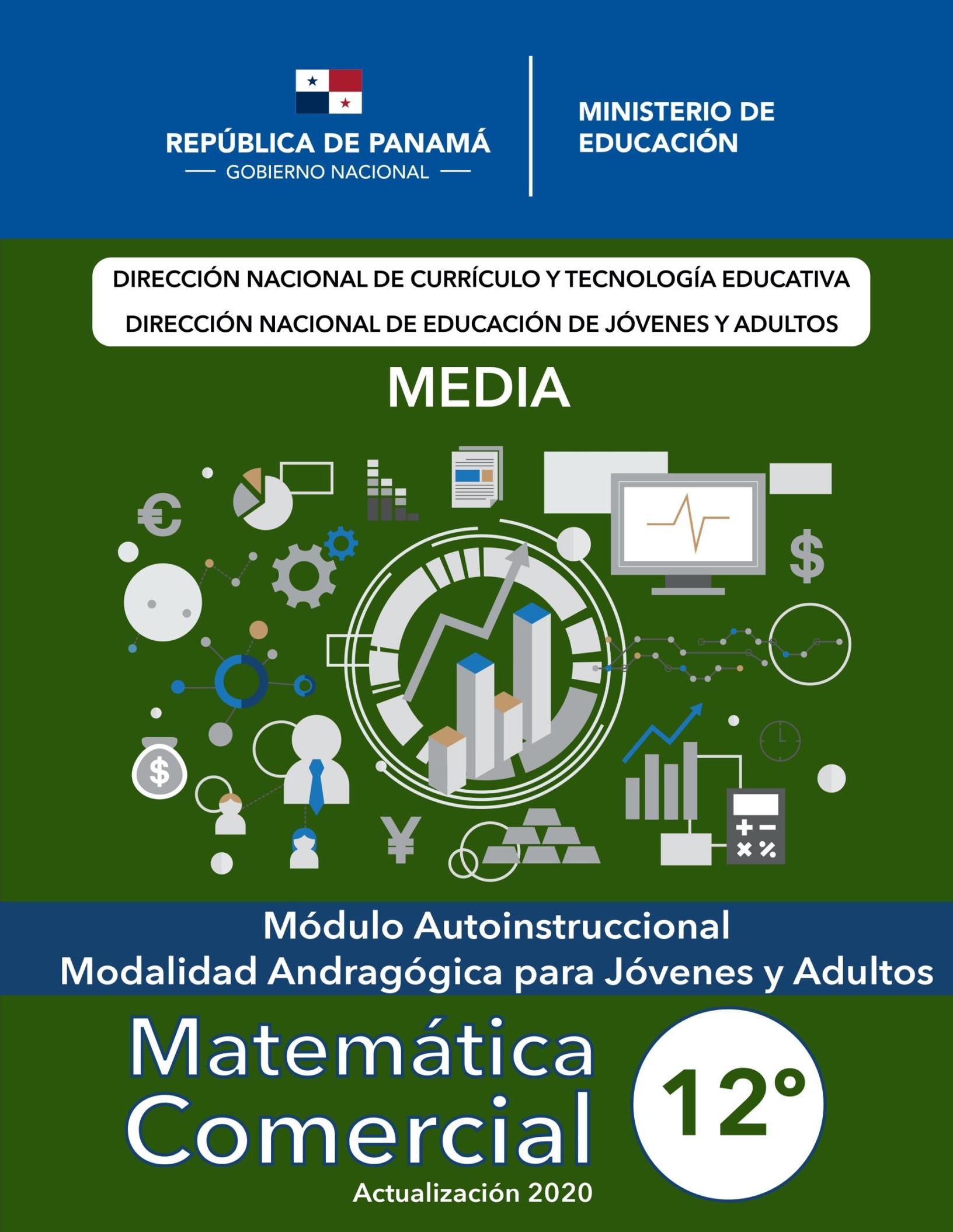 AUTORIDADESS. E. Maruja Gorday de VillalobosMinistraCOLABORADORES EN REVISIÓN Y ACTUALIZACIÓN DE LOS MÓDULOS (2020)ELIANA SERRANO COÊLHOCOORDINADORA DE LA ACTUALIZACIÓNÁNGELA DE LANDERODISEÑO Y DIAGRAMACIÓNMARÍA FERNANDA RESTREPO(DIRECCIÓN NACIONAL DE EDUCACIÓN DE JÓVENES Y ADULTOS)ARACELLY AGUDO(DIRECCIÓN NACIONAL DE CURRÍCULO Y TECNOLOGÍA EDUCATIVA)PRESENTACIÓNApreciado (a) participante, recibe un cordial saludo. En vista del suceso que nos impiden ofrecerte una explicación personal o dicho de otro modo, presencial, me he visto en la necesidad de prepararte un módulo o guía que facilite tu estudio. Te invito a compartir estos conocimientos en la asignatura de MATEMÁTICAS, la cual te ayudará al desarrollo de tu vida personal.En esta guía instruccional encontrarás conocimientos que te servirán para resolución de problemas en tu vida diaria tales como: Estadística descriptiva,Los objetivos que debemos alcanzar en este curso son los siguientes:Identificar la importancia que tiene las matemáticas en el desarrollo de la humanidad.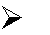 Aplicar las operaciones fundamentales en las situaciones de la vida diaria.Ampliar el desarrollo del pensamiento lógico matemático y su utilización en la resolución de problemas matemáticos en la vida cotidiana, particularmente en sus estudios superiores.Al finalizar el estudio de este módulo, estarás en capacidad de ponerlo en práctica tanto en lo personal, como en lo profesional y laboral.Para que te sea más fácil el desarrollo del módulo sigue las indicaciones:Lea la totalidad de las unidades.Anota tus dudas.Desarrolle las actividades y experiencias de aprendizajeDesarrolle las actividades de evaluación final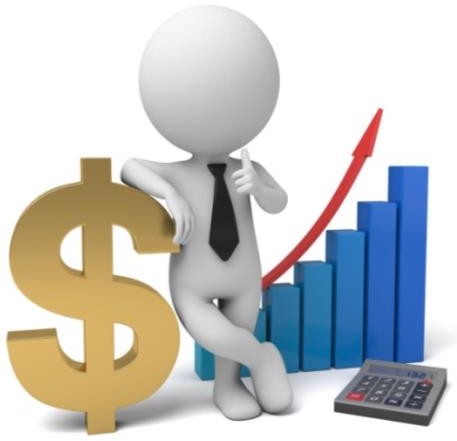 Si tienes alguna duda, consulta a tu facilitador.TEMA 1DESIGUALDADES E INECUACIONES MATEMÁTICASLOS SABERES PREVIOS Para adentrarte en el tema: desigualdades e inecuaciones matemáticas qué sabes de los aspectos.Conocimiento de los números reales. Los números reales son los números que pueden representarse en una recta numérica. Incluyen los números enteros, los números racionales, los números irracionales y los números complejos.Conocimiento de las operaciones aritméticas con números reales. Las operaciones aritméticas básicas son la suma, la resta, la multiplicación y la división.Conocimiento de las propiedades de las desigualdades. Las desigualdades son relaciones entre dos cantidades que expresan que una cantidad es mayor, menor o igual que otra. Las propiedades de las desigualdades son reglas que permiten manipularlas sin alterar su significado.Concepto de desigualdad. Una desigualdad es una relación entre dos cantidades que expresa que una cantidad es mayor, menor o igual que otra..Una vez que se han adquirido los saberes previos mencionados, se puede comenzar a estudiar los diferentes tipos de desigualdades.Objetivos:Objetivos generalesAdquirir los conceptos básicos de desigualdades e inecuaciones, para desarrollar diversas situaciones de la vida diarias Aplicar las inecuaciones en los diferentes ejercicios que lo requieran Objetivos específicos / aprendizaje Identificar los signos de desigualdad y aplicarlos correctamenteResolver inecuaciones de un solo paso, de dos pasos y de varios pasos en los ejercicios propuestos.Resolver inecuaciones con valor absoluto Indicadores de logroIdentifica correctamente los signos de desigualdad en un problemaAplica correctamente las propiedades de las desigualdades para resolver un problema.Resuelve correctamente una inecuación de un solo pasoValora la importancia de aplicar las desigualdades e inecuaciones como herramienta para la resolución de ejercicio prácticosDerechos fundamentales/contenidoEn matemática, una desigualdad es una relación de orden que se da entre dos valores cuando éstos son distintos (en caso de ser iguales, lo que se tiene es una igualdad).En este curso estudiaremos las desigualdades enteras de primer grado con una incógnita, es decir desigualdades en donde encontraremos variables y su máximo exponente será uno, claro, aparte del hecho que solo encontraremos una variable en juego.Si lo valores en cuestión son elementos de un conjunto ordenado, como los enteros o los reales, entonces pueden ser comparados.La notación 𝑎 < 𝑏 significa 𝑎 es menor que 𝑏;La notación 𝑎 > 𝑏 significa 𝑎 es mayor que 𝑏;Estas relaciones se conocen como desigualdades estrictas, puesto que 𝑎 no puede ser igual a 𝑏; también puede leerse como “estrictamente menor que” o “estrictamente mayor que”.La notación 𝑎 ≤ 𝑏 significa 𝑎 es menor o igual que 𝑏;La notación 𝑎 ≥ 𝑏 significa 𝑎 es mayor o igual que 𝑏;Estos tipos de desigualdades reciben el nombre de desigualdades amplias (o no estrictas).Resolver una desigualdad es encontrar su dominio solución, que es el conjunto de valores de las incógnitas para los cuales la desigualdad se cumple.En las desigualdades no encontraremos una sola solución, sino que encontraremos un conjunto de soluciones.Como resolver una desigualdad entera de primer grado con una incógnitaLas desigualdades a tratar se pueden resolver en tres pasos:Transposición de términos: vamos a pasar todos los términos que tengan variables a un miembro (preferiblemente al miembro izquierdo) y los términos independientes, términos sin variables al otro miembro (preferiblemente al miembro derecho). Observación: si algún término no cambia de miembro, no cambiará de signo, pero si algún término cambia de miembro cambiará de signo (de más a menos o de menos a más).Reducción de términos semejantes: se hacen las operaciones de suma o de resta, dependiendo de los signos, de modo que al final quede un solo término en cada miembro.Despeje de la variable: si el coeficiente junto a la variable es 1, hemos encontrado ya la solución y de lo contrario tendremos que dividir cada miembro entre el coeficiente de la variable solución.Observación: si el coeficiente es negativo, el símbolo de la desigualdad cambiará (De < a >, de > a <, de ≤ a ≥, de ≥ a ≤, dependiendo sea el caso).Luego de obtener la respuesta numérica, la plasmaremos gráficamente y daremos el intervalo solución.Ejemplo:Observación: si el coeficiente que acompaña a la 𝒙 es negativo la desigualdad cambia.https://www.youtube.com/watch?v=y9vDsarVxtg https://www.youtube.com/watch?v=CkVXbU-PNRs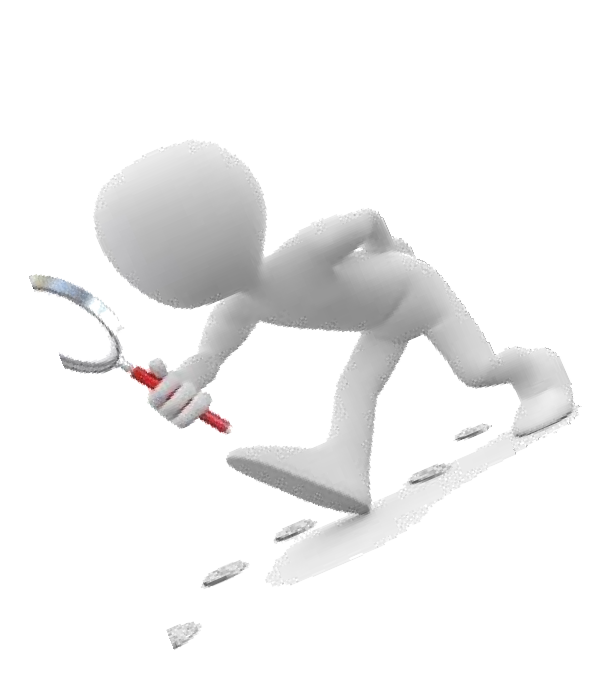 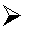 https://thales.cica.es/rd/Recursos/rd98/Matematicas/14/objetivos.html https://www.superprof.es/apuntes/escolar/matematicas/algebra/inecuaciones/inecuaciones.htmlhttps://calculadorasonline.com/calculadora-de-inecuaciones-calculadora-de-desigualdades/EXPERIENCIA DE APRENDIZAJE (entregables) # 1Resuelva las siguientes desigualdades.Felicidades si lograste el dominio del todo el tema, si tubo dificultad en alguno de los temas te recomiendo repasarlo TEMA 2 ESTADÍSTICA DESCRIPTIVASaberes previos necesarios para abordar el tema de la estadística descriptiva son los siguientes:Conocimiento de los números reales. Los números reales son los números que pueden representarse en una recta numérica. Incluyen los números enteros, los números racionales, los números irracionales y los números complejos.Conocimiento de las operaciones aritméticas con números reales. Las operaciones aritméticas básicas son la suma, la resta, la multiplicación y la división.Conocimiento de las probabilidades. Las probabilidades son medidas de la posibilidad de que ocurra un evento.La estadística descriptiva representa la habilidad matemática que alcanza, constituye, presenta y detalla un conjunto de datos con la finalidad de proporcionar su uso totalmente con el soporte de tablas, medidas numéricas o gráficas. Además, automatiza medidas estadísticas como las medidas de centralización y de difusión que puntualizan el conjunto estudiado.FRECUENCIA ABSOLUTA: Dada una determinada cantidad de datos recolectados en una investigación encontramos la frecuencia absoluta en el número de veces que aparece un valor en dicho estudio estadístico. La suma de las frecuencias absolutas es igual al número total de datos.Ejemplo:Se hace un estudio en los dos grupos de octavo grado, sobre las notas de los alumnos en una prueba de matemática. Los resultados se muestran en el cuadro siguiente.Luego la frecuencia absoluta son los datos que se encuentran en la última columna: 13, 14, 25, 12.FRECUENCIA	ACUMULADA:	La	frecuencia	acumulada	se	obtiene	al	sumar sucesivamente las frecuencias absolutas desde los primeros hasta el último resultado.Ejemplo:Se hace un estudio en los dos grupos de octavo grado, sobre las notas de los alumnos en una prueba de matemática. Los resultados se muestran en el cuadro siguiente.𝟎 + 𝟏𝟑 = 𝟏𝟑𝟏𝟑 + 𝟏𝟒 = 𝟐𝟕𝟐𝟕 + 𝟐𝟓 = 𝟓𝟐𝟓𝟐 + 𝟏𝟐 = 𝟔𝟒FRECUENCIA RELATIVA: La frecuencia relativa es el cociente entre la frecuencia absoluta de un determinado valor y el número total de datos.Ejemplo:Se hace un estudio en los dos grupos de octavo grado, sobre las notas de los alumnos en una prueba de matemática. Los resultados se muestran en el cuadro siguiente.𝒇𝒓= 𝒇𝑵𝟏𝟑 ÷ 𝟔𝟒 = 𝟎, 𝟐𝟎𝟑	𝟏𝟒 ÷ 𝟔𝟒 = 𝟎, 𝟐𝟏𝟗𝟐𝟓 ÷ 𝟔𝟒 = 𝟎, 𝟑𝟗𝟏	𝟏𝟐 ÷ 𝟔𝟒 = 𝟎, 𝟏𝟖𝟓GRÁFICA DE PASTEL O CIRCULAR: Los gráficos circulares se dividen en sectores; cada uno muestra el tamaño de un fragmento de información relacionado. Los gráficos circulares suelen utilizarse para mostrar tamaños relativos de partes de un todo.PROPIEDADES DE LOS GRÁFICOS CIRCULARESPara configurar el gráfico circular de modo que muestre los datos que mejor se adapten a sus necesidades, use la ventana emergente de propiedades.La ventana emergente de las propiedades del gráfico circular incluye las secciones siguientes:Ejemplo:Se hace un estudio en los dos grupos de octavo grado, sobre las notas de los alumnos en una prueba de matemática. Los resultados se muestran en el cuadro siguiente.Para graficar se deben tomar los datos de la frecuencia absoluta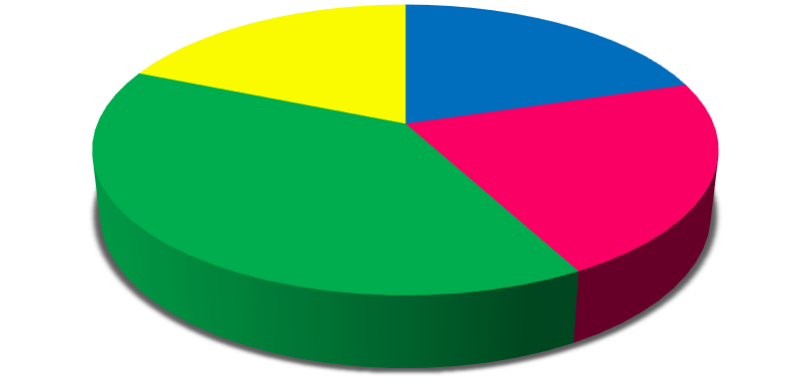 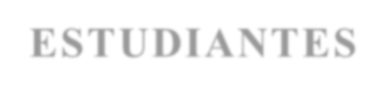 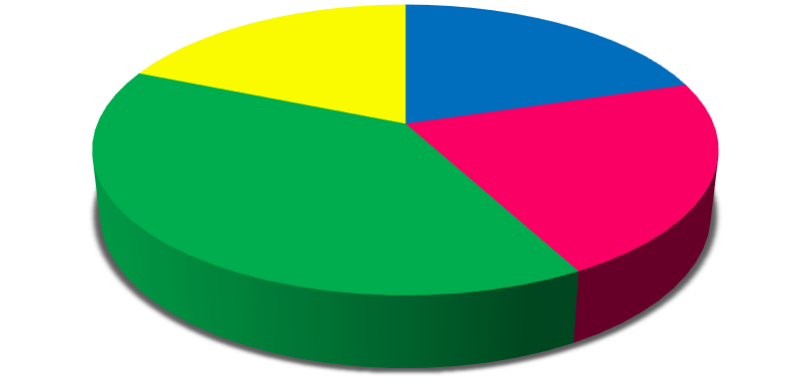 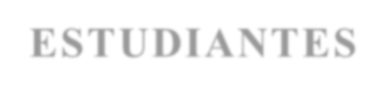 MEDIDAS DE TENDENCIA CENTRAL: Las medidas de tendencia central son medidas estadísticas que pretenden resumir en un solo valor a un conjunto de valores.Representan un centro en torno al cual se encuentra ubicado el conjunto de los datos. Las medidas de tendencia central más utilizadas son: media, mediana y moda.MODA: La moda de un conjunto de datos es el valor que aparece con una mayor frecuencia.𝐌𝐨𝐝𝐚 = 𝒅𝒂𝒕𝒐 𝒒𝒖𝒆 𝒎á𝒔 𝒂𝒑𝒂𝒓𝒆𝒄𝒆Ejemplo:En una empresa se encuestaron varios visitantes y se obtuvieron los siguientes datos sobre sus edades.23-42-23-24-52-25-23-32-42-52-60-45-42-32-24-25-23-52-32-45-25Ordenar: 23, 23, 23, 23, 24, 24, 25, 25, 25, 32, 32, 32, 42, 42, 42, 45, 45, 52, 52, 52, 60.Como la moda es el dato que más aparece; 23 es la respuesta.MEDIANA: La mediana de un conjunto de datos es el valor que cumple que la mitad de valores están por encima y la otra mitad por debajo. Así pues, para encontrarla basta con ordenar los elementos de menor a mayor y escoger el valor central.Caso 1: El número de valores es impar.En este caso, simplemente se ordenan los datos y se ubica el valor que se encuentra justo en el centro de los mismos.Caso 2: El número de valores es par. Se toman los dos valores centrales, entonces la mediana será el promedio de ambos.Ejemplo:En una empresa se encuestaron varios visitantes y se obtuvieron los siguientes datos sobre sus edades.23-42-23-24-52-25-23-32-42-52-60-45-42-32-24-25-23-52-32-45-25Ordenar: 23, 23, 23, 23, 24, 24, 25, 25, 25, 32, 32, 32, 42, 42, 42, 45, 45, 52, 52, 52, 60.MEDIA:Si los datos, objeto de la investigación no están agrupados, la forma de encontrar la media, algunas ocasiones simplemente llamada el promedio, es: primero que todo se ordena del menor valor al mayor valor de los datos, luego se suma de todos los datos dividida entre el número total de datos.Ejemplo:En una empresa se encuestaron varios visitantes y se obtuvieron los siguientes datos sobre sus edades.23-42-23-24-52-25-23-32-42-52-60-45-42-32-24-25-23-52-32-45-25Ordenar: 23, 23, 23, 23, 24, 24, 25, 25, 25, 32, 32, 32, 42, 42, 42, 45, 45, 52, 52, 52, 60.𝑿̅  = 23+23+23+23+24+24+25+25+25+32+32+32+42+42+42+45+45+52+52+52+60 = 𝟕𝟒𝟑𝟐𝟏	𝟐𝟏𝑿̅  = 𝟑𝟓, 𝟑𝟖Si los datos, objeto de la investigación están agrupados, la forma de encontrar la media, algunas ocasiones simplemente llamada el promedio, es: Se calcula sumando todos los productos de marca clase con la frecuencia absoluta respectiva y su resultado dividirlo por el número total de datos.Ejemplo:Se hace un estudio en los dos grupos de octavo grado, sobre las notas de los alumnos en una prueba de matemática. Los resultados se muestran en el cuadro siguiente.(𝟏, 𝟗𝟓 × 𝟏𝟑) + (𝟔, 𝟗 × 𝟏𝟒) + (𝟖, 𝟗 × 𝟐𝟓) + (𝟐, 𝟓 × 𝟏𝟐)𝟔𝟒MEDIDA DE TENDENCIA ESTÁNDAR: Pretenden resumir en un solo valor la dispersión que tiene un conjunto de datos. Las medidas de dispersión más utilizadas son: Rango de variación, Varianza, Desviación estándar, Coeficiente de variación. Se define como la diferencia entre el mayor valor de la variable y el menor valor de la variable.Nota: Para este curso sólo se desarrolla el rango como medida de tendencia estándar.RANGO: El rango, también conocido como recorrido es la diferencia entre el valor más alto y el más bajo de un conjunto de datos.Nota: para encontrar el rango se ordenan de menor a mayor los datos.𝑹𝒂𝒏𝒈𝒐 = 𝒅𝒂𝒕𝒐 𝒎𝒂𝒚𝒐𝒓 − 𝒅𝒂𝒕𝒐 𝒎𝒆𝒏𝒐𝒓Ejemplo:En una empresa se encuestaron varios visitantes y se obtuvieron los siguientes datos sobre sus edades.23-42-23-24-52-25-23-32-42-52-60-45-42-32-24-25-23-52-32-45-25Ordenar: 23, 23, 23, 23, 24, 24, 25, 25, 25, 32, 32, 32, 42, 42, 42, 45, 45, 52, 52, 52, 60.𝑹𝒂𝒏𝒈𝒐 = 𝟔𝟎 − 𝟐𝟑 = 𝟑𝟕MEDIDAS DE POSICIÓN: Las medidas de posición como los cuartiles, quintiles, deciles y percentiles dividen a una distribución ordenada en partes iguales.	El segundo cuartil(Q2) es un valor que supera a lo más el 50 % de los datos y es superado por a lo más el 50 % de ellos, es decir, Q2 coincide con la mediana.CUARTIL: Los cuartiles son los tres valores de la variable que dividen a un conjunto de datos ordenados en cuatro partes iguales.Q1, Q2 y Q3 determinan los valores correspondientes al 25%, al 50% y al 75% de los datos.El Q2 coincide con la mediana. 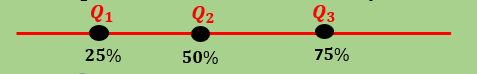 Cálculo de los cuartilesOrdenamos los datos de menor a mayor.Buscamos el lugar que ocupa cada cuartil mediante la expresión: Ejemplo:En una empresa se encuestaron varios visitantes y se obtuvieron los siguientes datos sobre sus edades.23-42-23-24-52-25-23-32-42-52-60-45-42-32-24-25-23-52-32-45-25Ordenar: 23, 23, 23, 23, 24, 24, 25, 25, 25, 32, 32, 32, 42, 42, 42, 45, 45, 52, 52, 52, 60.𝑄1𝟏(𝒏 + 𝟏)	𝟏(𝟐𝟏 + 𝟏)	𝟐𝟐𝑸   =	=	=	= 𝟓, 𝟓𝑄2𝑄3𝟏	𝟒𝟒	𝟒𝑸𝟐 =𝟐(𝒏 + 𝟏)𝟒	=𝟐(𝟐𝟏 + 𝟏)𝟒	=𝟒𝟒𝟒 = 𝟏𝟏𝟑(𝒏 + 𝟏)	𝟑(𝟐𝟏 + 𝟏)	𝟔𝟔𝑸   =	=	=	= 𝟏𝟔, 𝟓𝟑	𝟒𝟒	𝟒RANGO INTERCUARTIL: En estadística descriptiva, se le llama rango intercuartílico o rango intercuartil, a la diferencia entre el tercer y el primer cuartil de una distribución. Es una medida de la dispersión estadística.𝑹𝑰𝑸 = 𝑸𝟑 − 𝑸𝟏Tomando los datos del ejemplo anterior, y siguiendo su concepto, se verifica que el rango intercuartil es:RIQ= 𝑸𝟑 − 𝑸𝟏 = 𝟏𝟔, 𝟓 − 𝟓, 𝟓 = 𝟏𝟏EJEMPLO:En una empresa se encuestaron varios visitantes y se obtuvieron los siguientes datos sobre sus edades.23-42-23-24-52-25-23-32-42-52-60-45-42-32-24-25-23-52-32-45-25Ordenar: 23, 23, 23, 23, 24, 24, 25, 25, 25, 32, 32, 32, 42, 42, 42, 45, 45, 52, 52, 52, 60.FRECUENCIAS: Absoluta, acumulada y relativaGRÁFICA: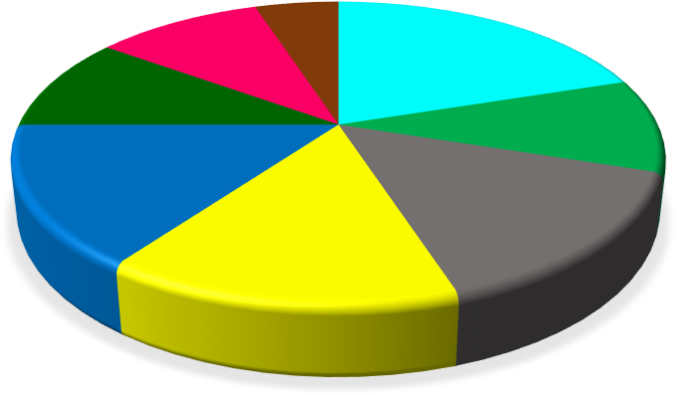 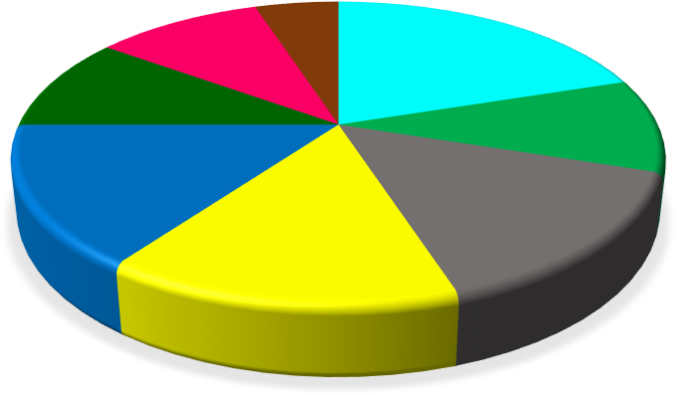 RANGO𝑹 = 𝟔𝟎 − 𝟐𝟑 = 𝟑𝟕MODA:𝑴 = 𝟐𝟑MEDIANA:23, 23, 23, 23, 24, 24, 25, 25, 25, 32, 32, 32, 42, 42, 42, 45, 45, 52, 52, 52, 60.MEDIA:𝒏∑ 𝒙𝒊𝒊=𝟏𝑿̅  =̅̅̅̅̅̅𝒏̅̅̅̅̅̅𝑿̅  = 23+23+23+23+24+24+25+25+25+32+32+32+42+42+42+45+45+52+52+52+60 = 𝟕𝟒𝟑𝟐𝟏	𝟐𝟏𝑿̅  = 𝟑𝟓, 𝟑𝟖CUARTIL𝑸𝟏	𝑸𝟐	𝑸𝟑23, 23, 23, 23, 24, 24, 25, 25, 25, 32, 32, 32, 42, 42, 42, 45, 45, 52, 52, 52, 60.𝑸𝟏 =𝟏(𝒏 + 𝟏)𝟒	=𝟏(𝟐𝟏 + 𝟏)𝟒	=𝟐𝟐𝟒 = 𝟓, 𝟓𝑸𝟐 =𝟐(𝒏 + 𝟏)=𝟒𝟐(𝟐𝟏 + 𝟏)=𝟒𝟒𝟒= 𝟏𝟏𝟒𝑸𝟑 =𝟑(𝒏 + 𝟏)𝟒	=𝟑(𝟐𝟏 + 𝟏)𝟒	=𝟔𝟔𝟒 = 𝟏𝟔, 𝟓RANGO INTERCUARTIL:𝑹𝑰𝑸 = 𝑸𝟑 − 𝑸𝟏 = 𝟏𝟔, 𝟓 − 𝟓, 𝟓 = 𝟏𝟏https://estadisticamente.com/frecuencias-absolutas-relativas-acumuladas/ https://www.sangakoo.com/es/temas/frecuencia-absoluta-relativa-acumulada-y-tablas-estadisticas https://www.youtube.com/watch?v=a7DWGLpdIuIhttps://support.microsoft.com/es-es/office/agregar-un-gr%C3%A1fico-circular-1a5f08ae-ba40-46f2-9ed0-ff84873b7863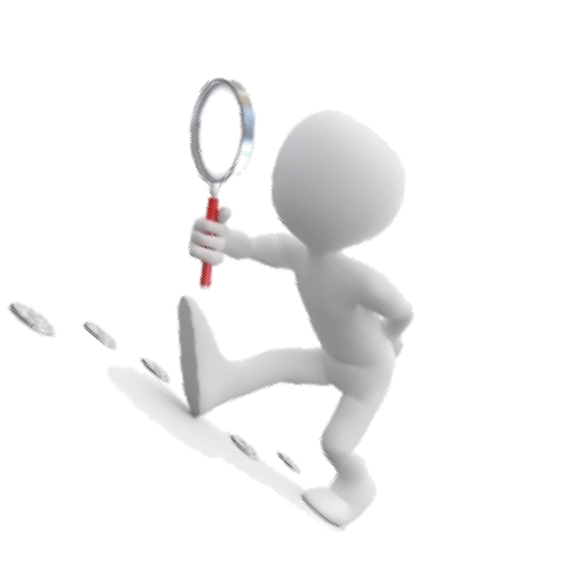 https://www.youtube.com/watch?v=HdukWO33XTA https://www.portaleducativo.net/octavo-basico/790/Media-moda-mediana-rangohttps://www.youtube.com/watch?v=QggfcNEJYb8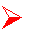 https://www.youtube.com/watch?v=CSlrNeVYh2ghttps://www.shmoop.com/estadistica-basica-probabilidades/media-mediana-modo-rango.htmlEXPERIENCIA DE APRENDIZAJE # 1Valiéndose del contenido del tema 1, contestar en forma ordenada y clara las siguientes preguntas.¿Qué es estadística?¿Qué es frecuencia absoluta?¿Qué es frecuencia acumulada?¿Qué es frecuencia relativa y cuál es la fórmula para calcularla?¿Qué secciones incluye la ventana emergente de las propiedades de graficas circulares?¿Qué es la moda y qué tipo de medida es?¿Qué es la mediana?¿Qué es la media?¿Qué es el rango?¿Qué es el cuartil?EXPERIENCIA DE APRENDIZAJE # 2Encuentre la frecuencia absoluta, la frecuencia acumulada, la frecuencia relativa, la moda, la mediana, la media, el rango, los cuartiles, el rango intercuartil y construya la gráfica de pastel de los siguientes datos.a. 12,62-12,67-12,68-12,56-12,70-12,71-12,59-12,67-12,69-12,64-12,72-12,61-12,59-12,67-12,63-12,66-12,58-12,67-12,68-12,73-12,56-12,71-12,63-12,60-12,62-12,65-12,61-12,62-12,70.b. 55-55-44-88-77-33-22-11-55-44-77-99-88-77-44-66-55-22-11-33-55-44-88-88-99-22-33-22-55.Problema de aplicaciónEncuentre la frecuencia absoluta, la frecuencia acumulada, la frecuencia relativa, la moda, la mediana, la media, el rango, los cuartiles, el rango intercuartil y construya la gráfica de pastel de los siguientes datos.En la siguiente tabla se recogen las alturas aproximadas, en cm., de 40 arbustos plantados al mismo tiempo.125- 235- 231- 123- 222- 135- 131- 165- 244- 199310- 172- 185- 198- 189- 168- 172- 185- 282- 212145- 220- 201- 212- 223- 227- 156- 224- 143- 208245- 257- 246- 278- 265- 258- 175- 205- 290- 189TEMA 3 INTERÉS SIMPLEInterés Simple: El interés es la cantidad pagada por el uso de dinero en un préstamo o la cantidad producida por la inversión de un capital.La tasa de interés (i): es el precio del dinero, el cual se debe pagar/cobrar por tomarlo prestado/cederlo en préstamo en una situación determinada.Designamos por C a una cierta cantidad de dinero en una fecha dada cuyo valor aumenta a S en una fecha posterior.C= se conoce como capital.S= se conoce como monto o valor acumulado de C. Se conoce como interés:El interés simple sobre el capital C, por t años a la tasa i, está dado por la expresión:𝑰 = 𝑪 ∗ 𝒊 ∗ 𝒕Y el monto simple está dado por: 𝑺 = 𝑪 ∗ (𝟏 + 𝒊 ∗ 𝒕)Ejemplo: determina el interés simple sobre B/. 750,00 al 4% durante 1 año. ¿Cuál será2el monto?Interés Simple Exacto: Este se calcula sobre la base del año de 365 días (366 días en años bisiestos).Interés Simple Ordinario: Este se calcula sobre 360 días.Ejemplo: Determinar el interés simple exacto y ordinario sobre B/. 2000,00 al 5%durante 50 días.Cálculo Exacto del Tiempo: Contando día a día.Cálculo Aproximado del tiempo: Contando que cada mes tenga 30 días. Ejemplo: Determinar en forma exacta y aproximada el tiempo transcurrido del 20 dejunio de 1970 al 24 de agosto de 1970. Tiempo Exacto:El número de días es igual al número de días restantes del mes de junio, más el número de días del mes de julio, más el número indicado para agosto es decir,𝟏𝟎 + 𝟑𝟏 + 𝟐𝟒 = 𝟔𝟓.En la tabla III donde aparecen numerados todos los días del año desde el 1 de enero.𝟐𝟑𝟔−𝟏𝟕𝟏𝟔𝟓Tiempo Aproximado: Podemos escribirAsí el tiempo transcurrido aproximado es:2 meses y 4 días, es decir, 64 días (cada mes de 30 días)Otro ejemplo: Determinar el tiempo transcurrido del 26 de octubre de 1980 al 3 demayo de 1996. Tiempo Aproximado: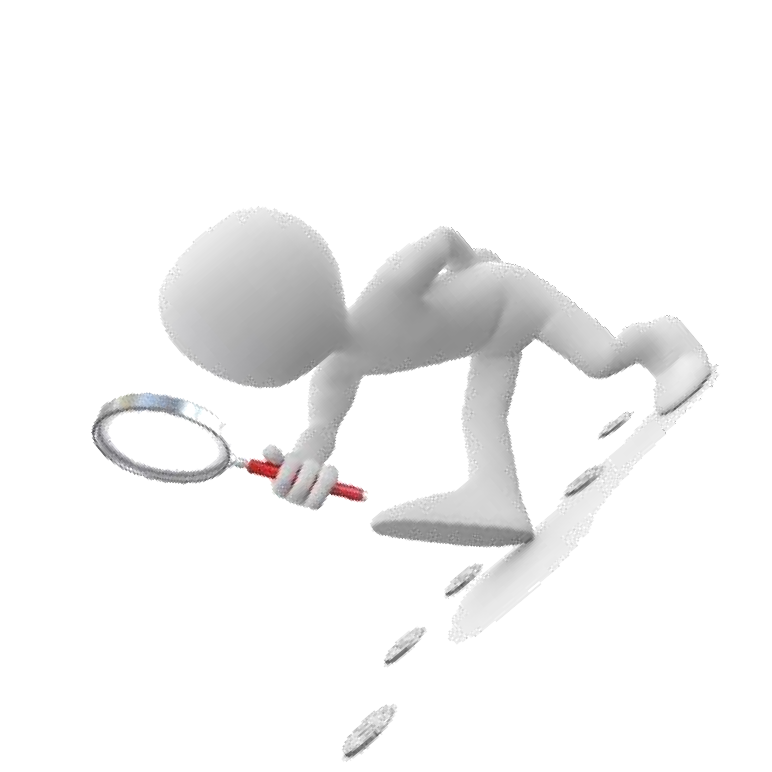 Así el tiempo transcurrido aproximado es:15 años, 6 meses y 7 díasEXPERIENCIA DE APRENDIZAJE # 4Defina de manera clara y ordenada.¿Qué es interés simple?¿Qué es tasa de interés?¿Qué es capital?¿Qué es monto o valor acumulado de capital?¿Qué es interés simple exacto?¿Qué es interés simple ordinario?¿Qué es cálculo exacto del tiempo?¿Qué es cálculo aproximado del tiempo?EXPERIENCIA DE APRENDIZAJE # 5Desarrolle los siguientes casos, aplicando el procedimiento adecuado a cada uno.Determinar el monto y el interés simple de:B/. 1800,00 durante 10 meses al 4 ½ %B/. 900,00 durante 4 meses al 3 ¾ % Resp.:a) B/. 1867,50	B/. 67.50b) B/. 911,25	B/. 11.25Hallar el interés simple exacto y ordinario de:B/. 900,00 durante 120 días al 5%B/. 2500,00 del 21 de enero de 1968 al 13 de agosto de 1968, al 4 ½ % Resp.:a) B/. 15,00	B/. 14,79b) B/. 62,88	B/. 63,75Determinar el interés exacto y ordinario sobre B/. 2000,00 al 6%, del 20 de abril al 1 de julio de 1971, calculando el tiempo:En forma exactaEn forma aproximada Resp.:Interés exacto B/. 23.67, Interés ordinario B/. 24.00Interés exacto B/. 23.34, Interés ordinario B/. 23.67TEMA 4 FUNCIONESEn     matemática,     una función      (𝒇) es      una relación entre      un      conjunto dado 𝒙 (llamado dominio) y otro conjunto de elementos 𝒚 (llamado codominio) de forma que a cada elemento 𝒙 del dominio le corresponde un único elemento 𝒇(𝒙) del codominio (los que forman el codominio, también llamado recorrido, rango o ámbito). Para referirse a una función en especial, podemos usar un nombre, que por lo general es la letra 𝒇 (de función).Valorización de una funciónSi 𝒇 es una función que tiene como dominio el conjunto de valores de 𝒙 y recorrido el conjunto de valores de 𝒚, el símbolo 𝒇(𝒙) representa el valor de 𝒚 correspondiente a cada valor de 𝒙. Luego valorar una función consiste en determinar el valor de 𝒇(𝒙) para un valor de 𝒙 dado. Por esta razón al valorar una función es estrictamente necesario conocer el dominio de dicha función.Ejemplo:Sea 𝑓(𝑥), una función tal que: 𝑓(𝑥) = 3𝑥2 − 4 ;𝑣𝑎𝑙𝑜𝑟𝑎𝑟 𝑙𝑎 𝑓𝑢𝑛𝑐𝑖ó𝑛 𝑝𝑎𝑟𝑎 ∶	𝑥 = −3	;	𝑥 = 0https://www.youtube.com/watch?v=V81c56Fjp_E https://www.youtube.com/watch?v=A198tJ9O09E https://www.universoformulas.com/matematicas/analisis/funciones/ https://definicion.de/funcion-matematica/ https://www.profesorenlinea.cl/matematica/Funciones_matematicas.html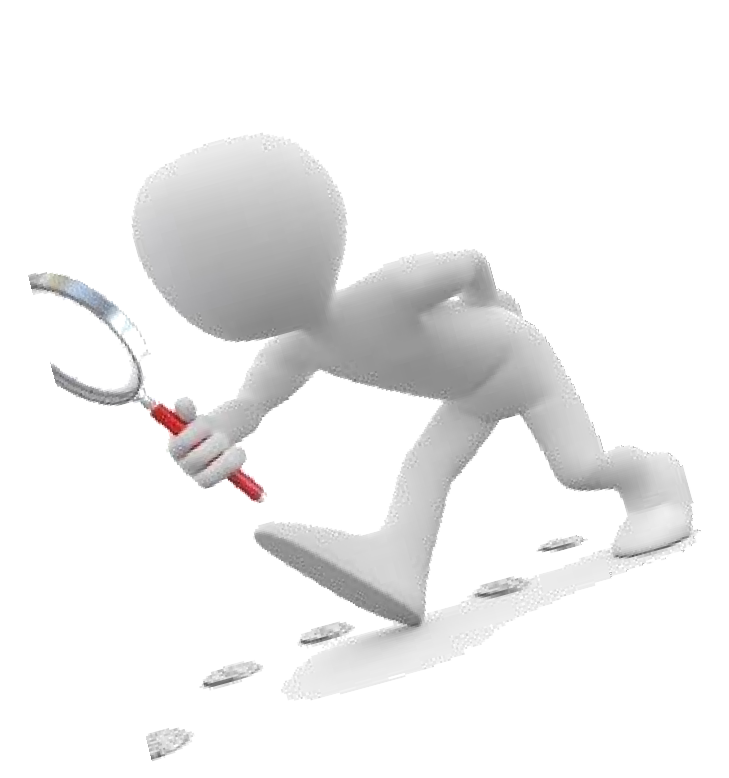 http://www.dma.fi.upm.es/recursos/aplicaciones/calculo_infinitesimal/web/estudio_funciones/funcion.htmEXPERIENCIA DE APRENDIZAJE # 6Valorizar las siguientes funciones.Sea 𝒇(𝒙), una función tal que: 𝒇(𝒙) = √𝟑𝒙 − 𝟔 ;𝑉𝑎𝑙𝑜𝑟𝑎𝑟 𝑙𝑎 𝑓𝑢𝑛𝑐𝑖ó𝑛 𝑝𝑎𝑟𝑎 ∶	𝒙 = 𝟓	;	𝒙 = 𝟐Sea 𝒇(𝒙), una función tal que: 𝒇(𝒙) = 𝒙𝟐 + 𝟒𝒙 − 𝟐 ;𝑉𝑎𝑙𝑜𝑟𝑎𝑟 𝑙𝑎 𝑓𝑢𝑛𝑐𝑖ó𝑛 𝑝𝑎𝑟𝑎 ∶	𝒙 = −𝟒	;	𝒙 = 𝟏Sea 𝒇(𝒙), una función tal que: 𝒇(𝒙) = √𝟓𝒙 − 𝟏 ;𝑉𝑎𝑙𝑜𝑟𝑎𝑟 𝑙𝑎 𝑓𝑢𝑛𝑐𝑖ó𝑛 𝑝𝑎𝑟𝑎 ∶	𝒙 = 𝟏𝟎	;	𝒙 = 𝟐Sea 𝒇(𝒙), una función tal que: 𝒙𝟐 + 𝟑𝒙 − 𝟗 ;𝑉𝑎𝑙𝑜𝑟𝑎𝑟 𝑙𝑎 𝑓𝑢𝑛𝑐𝑖ó𝑛 𝑝𝑎𝑟𝑎 ∶	𝒙 = −𝟑	;	𝒙 = 𝟕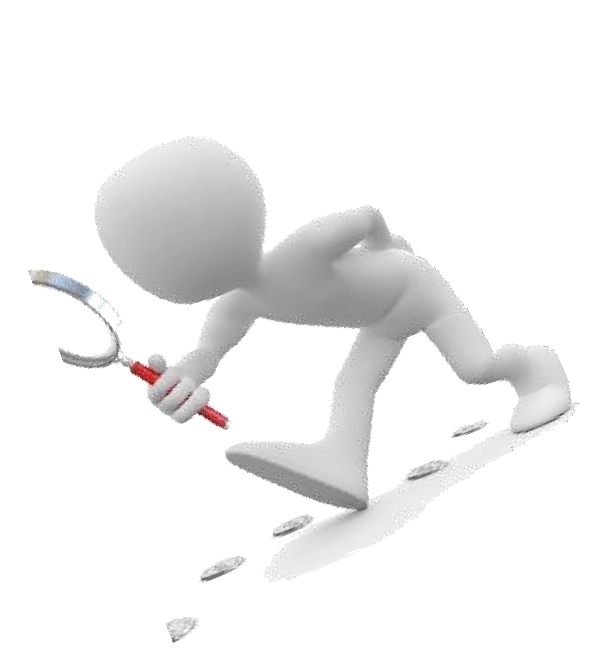 INFOGRAFÍAhttps://estadisticamente.com/frecuencias-absolutas-relativas-acumuladas/ https://www.sangakoo.com/es/temas/frecuencia-absoluta-relativa-acumulada-y-tablas-estadisticas https://www.youtube.com/watch?v=a7DWGLpdIuIhttps://support.microsoft.com/es-es/office/agregar-un-gr%C3%A1fico-circular-1a5f08ae-ba40-46f2-9ed0-ff84873b7863https://www.youtube.com/watch?v=HdukWO33XTA https://www.portaleducativo.net/octavo-basico/790/Media-moda-mediana-rangohttps://www.youtube.com/watch?v=QggfcNEJYb8https://www.youtube.com/watch?v=CSlrNeVYh2ghttps://www.shmoop.com/estadistica-basica-probabilidades/media-mediana-modo-rango.html https://www.youtube.com/watch?v=y9vDsarVxtghttps://www.youtube.com/watch?v=CkVXbU-PNRs https://thales.cica.es/rd/Recursos/rd98/Matematicas/14/objetivos.html https://www.superprof.es/apuntes/escolar/matematicas/algebra/inecuaciones/inecuaciones.htmlhttps://calculadorasonline.com/calculadora-de-inecuaciones-calculadora-de-desigualdades/ https://economipedia.com/definiciones/interes-simple.html https://finanzascontabilidad.com/interes-simple/https://numdea.com/interes-simple.html https://www.youtube.com/watch?v=RuwqE2Xj1fYhttps://www.youtube.com/watch?v=vhkvfpNqzQc https://www.youtube.com/watch?v=V81c56Fjp_Ehttps://www.youtube.com/watch?v=A198tJ9O09E https://www.universoformulas.com/matematicas/analisis/funciones/ https://definicion.de/funcion-matematica/ https://www.profesorenlinea.cl/matematica/Funciones_matematicas.htmlhttp://www.dma.fi.upm.es/recursos/aplicaciones/calculo_infinitesimal/web/estudio_funciones/funcion.htmCREDO DE LA EDUCACIÓN DE JÓVENES Y ADULTOSCreo en la alfabetización como instrumento, para empoderar a las personas, comunidades y las sociedades.Creo en el Rol como formadores en valores y constructores de paz, para la convivencia pacífica y democrática en mi país.Creo en la metodología andragógica, para ofrecer un modelo educativo con estrategias y técnicas adecuadas querespondan a EDJA.Creo en la transparencia, liderazgo, gestión, evaluación y rendición de cuentas de EDJA.Creo que puedo contribuir con estrategias de divulgación, para lograr que más personas tengan la oportunidad de acceder a los servicios educativos de EDJA.Creo y confío en la oportunidad que la vida me brinda, para hacer de mí una persona de bien, con metas, aspiraciones y sentido de pertenencia.Autora: Agnes de Cotes.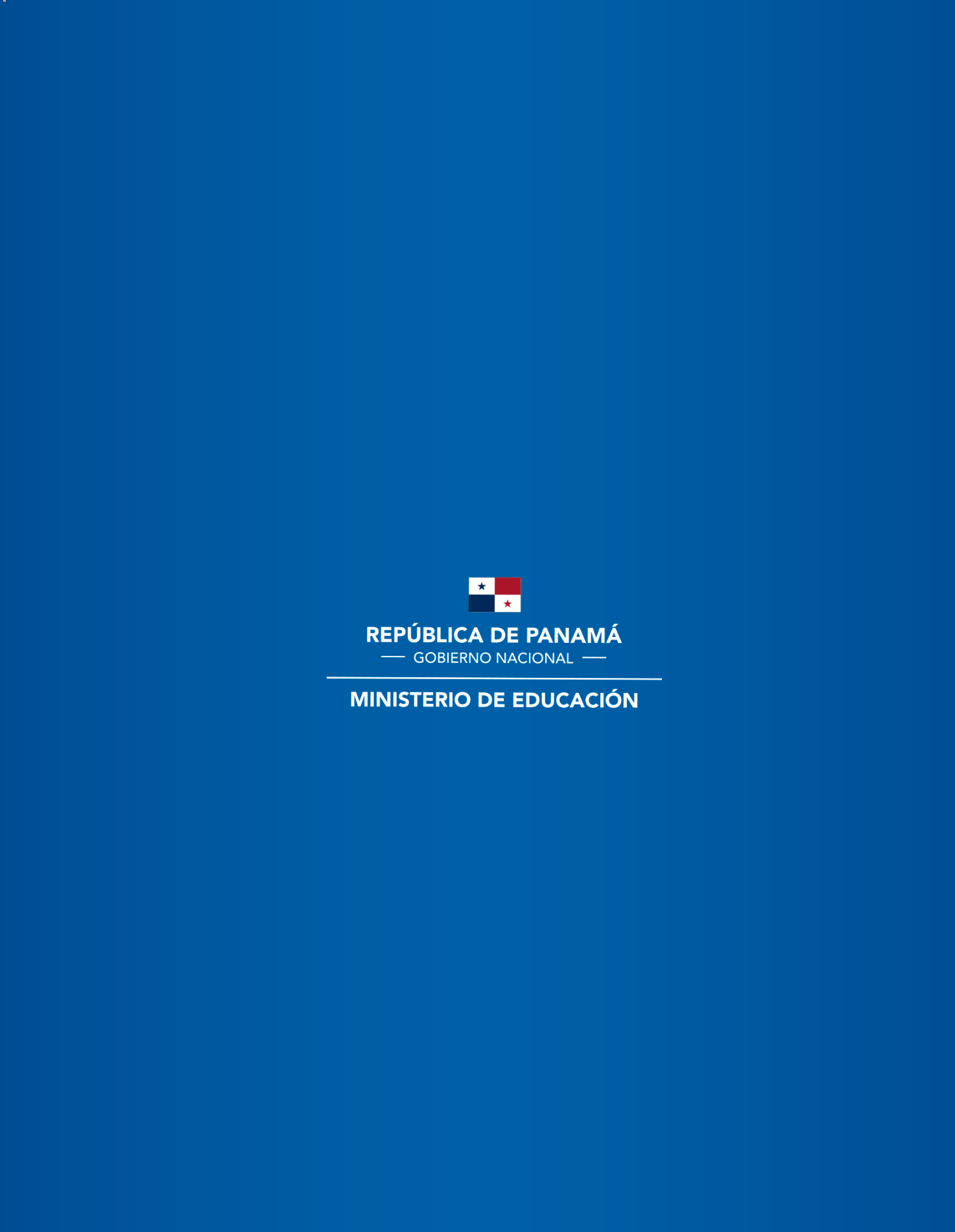 452𝑥 + 13 < 𝑥 − 52𝑥 − 𝑥 < −5 − 13𝑥 < −18Sol.: (−∞, 18)6𝑥 − 2 ≥ 4𝑥 + 66𝑥 − 4𝑥 ≥ 6 + 22𝑥 ≥ 88𝑥 ≥ 2𝑥 ≥ 4Sol.: [4, ∞)2𝑥 − 2 > 4𝑥 + 122𝑥 − 4𝑥 > 12 + 2− 2𝑥 > 1414𝑥 < −2𝑥 < −7Sol.: (−∞, −7)2𝑥 + 10 ≥ 7𝑥 − 52𝑥 − 7𝑥 ≥ −5 − 10−5𝑥 ≥ −15−15𝑥 ≤ −5𝑥 ≤ 3Sol.: (−∞, 3]𝑥 − 6 < 16𝑥 + 4 ≥ 227𝑦 − 2 < 1215 + 3𝑥 ≤ −2𝑥2𝑥 + 11 > 4𝑥10 + 6𝑝 ≤ 𝑝 + 15−7𝑚 + 13 > 2𝑚 − 148𝑥 − 4 + 3𝑥 ≥ 7𝑥 + 𝑥 + 1421 − 6𝑧 ≥ 27 − 8𝑧5𝑦 + 6𝑦 − 81 < 7𝑦 + 102 + 65𝑦RÚBRICA PARA EVALUAR EXPERIENCIA DE APRENDIZAJE # 1RÚBRICA PARA EVALUAR EXPERIENCIA DE APRENDIZAJE # 1RÚBRICA PARA EVALUAR EXPERIENCIA DE APRENDIZAJE # 1RÚBRICA PARA EVALUAR EXPERIENCIA DE APRENDIZAJE # 1RÚBRICA PARA EVALUAR EXPERIENCIA DE APRENDIZAJE # 1RÚBRICA PARA EVALUAR EXPERIENCIA DE APRENDIZAJE # 1Grado que cursa:Grado que cursa:Grado que cursa:Grado que cursa:Grado que cursa:Grado que cursa:Tema: InecuacionesTema: InecuacionesTema: InecuacionesTema: InecuacionesTema: InecuacionesTema: InecuacionesObjetivo: Identificar la transposición de términos en una ecuación como método para transformar una ecuación en otra equivalente más sencilla.Objetivo: Identificar la transposición de términos en una ecuación como método para transformar una ecuación en otra equivalente más sencilla.Objetivo: Identificar la transposición de términos en una ecuación como método para transformar una ecuación en otra equivalente más sencilla.Objetivo: Identificar la transposición de términos en una ecuación como método para transformar una ecuación en otra equivalente más sencilla.Objetivo: Identificar la transposición de términos en una ecuación como método para transformar una ecuación en otra equivalente más sencilla.Objetivo: Identificar la transposición de términos en una ecuación como método para transformar una ecuación en otra equivalente más sencilla.Criterios de evaluación CRITERIOS A EVALUARCRITERIOS A EVALUARCRITERIOS A EVALUARCRITERIOS A EVALUARCRITERIOS A EVALUARCriterios de evaluación Excelente (4)Muy bien (3)Bien (2)Regular (1)TotalResolvió todos los ejercicios CompletoCasi completoFalta la mitad de los ejerciciosFalta mucho más de la mitad de losejerciciosCalidad de las  RespuestasEn sus respuestas se nota que distingue claramente el procedimientoadecuado para cada caso.En casi todas sus respuestas se nota que distingue claramente el procedimientoadecuado para cada caso.En algunas respuestas se nota que distingue claramente el procedimientoadecuado para cada caso.Sus respuestas demuestran la confusión que tiene para distinguir los procedimientosadecuados para cada caso.Cantidad de respuestas acertadas Todas las actividades son resueltas correctamenteCasi todas las actividades son resueltas correctamenteLa mitad de las actividades son resueltas correctamenteMucho más de la mitad de las actividades sonresueltas incorrectamente.Claridad y organizaciónPresenta cada ejercicio en forma ordenada, clara y organizada; de manera que es sencillo evaluar.Presenta cada ejercicio en forma ordenada y clara, pero u poco desorganizada; de manera quees un poco difícil de evaluar.Presenta cada ejercicio r en forma ordenada, pero muy difícil de evaluar, por falta de claridad y organización.Presenta cada ejercicio en forma descuidada y desorganizada, de manera que es muy difícil evaluar.Puntualidad en la entrega de las experiencias Entrega en la fecha indicadaEntrega un día después de lafecha.Entrega dos días después dela fecha.Entrega tres o más días despuésde la fecha.CALIFICACINESESTUDIANTESNUMERO DEESTUDIANTES𝟏, 𝟎 − 𝟐, 𝟗///// ///// ///13𝟑, 𝟎 − 𝟑, 𝟗///// ///// ////14𝟒, 𝟎 − 𝟒, 𝟗///// ///// ///// ///// /////25𝟓, 𝟎///// ///// //12CALIFICACINESESTUDIANTESFRECUENCIAABSOLUTAFRECUENCIAACUMULADA𝟏, 𝟎 − 𝟐, 𝟗///// ///// ///1313𝟑, 𝟎 − 𝟑, 𝟗///// ///// ////1427𝟒, 𝟎 − 𝟒, 𝟗///// ///// ///// //////////2552𝟓, 𝟎///// ///// //1264𝒇𝒓 =𝒇𝒇𝒓 =𝑵CALIFICACINESESTUDIANTESFr.AbsolutaFr.AcumuladaFr.Relativa𝟏, 𝟎 − 𝟐, 𝟗///// ///// ///1313𝟎, 𝟐𝟎𝟑𝟑, 𝟎 − 𝟑, 𝟗///// ///// ////1427𝟎, 𝟐𝟏𝟗𝟒, 𝟎 − 𝟒, 𝟗///// ///// ///// //////////2552𝟎, 𝟑𝟗𝟏𝟓, 𝟎///// ///// //1264𝟎, 𝟏𝟖𝟓TítuloEnrejadoDatosEtiquetas: Gráfico circularTamaño: Gráfico circularLeyendaColorComparar subconjuntosOrdenar: Gráfico circularCALIFICACINESESTUDIANTESNUMERO DE ESTUDIANTES𝟏, 𝟎 − 𝟐, 𝟗///// ///// ///13𝟑, 𝟎 − 𝟑, 𝟗///// ///// ////14𝟒, 𝟎 − 𝟒, 𝟗///// ///// ///// ///// /////25𝟓, 𝟎///// ///// //12CALIFICACINESESTUDIANTESfaMarca de la clase𝟏, 𝟎 − 𝟐, 𝟗///// ///// ///13(1,0+2,9) =1,952𝟑, 𝟎 − 𝟑, 𝟗///// ///// ////14(3,0 + 3,9)= 6,92𝟒, 𝟎 − 𝟒, 𝟗///// ///// ///// ///// /////25(4,0 + 4,9)2	= 8,9𝟓, 𝟎///// ///// //12(5,0)2	= 2,5EDADf. absolutaf. acumuladaf. relativa23440,19024260,09525390,143323120,143423150,143452170,095523200,143601210,048RÚBRICA PARA EVALUAR EXPERIENCIA DE APRENDIZAJE # 1RÚBRICA PARA EVALUAR EXPERIENCIA DE APRENDIZAJE # 1RÚBRICA PARA EVALUAR EXPERIENCIA DE APRENDIZAJE # 1RÚBRICA PARA EVALUAR EXPERIENCIA DE APRENDIZAJE # 1RÚBRICA PARA EVALUAR EXPERIENCIA DE APRENDIZAJE # 1RÚBRICA PARA EVALUAR EXPERIENCIA DE APRENDIZAJE # 1Grado que cursa:Grado que cursa:Grado que cursa:Grado que cursa:Grado que cursa:Grado que cursa:Tema: Estadística (conceptos generales)Tema: Estadística (conceptos generales)Tema: Estadística (conceptos generales)Tema: Estadística (conceptos generales)Tema: Estadística (conceptos generales)Tema: Estadística (conceptos generales)Objetivo: Determinar por medio de su lectura, los diferentes conceptos que se utilizan en un estudio estadística y su relación en el dio vivir.Objetivo: Determinar por medio de su lectura, los diferentes conceptos que se utilizan en un estudio estadística y su relación en el dio vivir.Objetivo: Determinar por medio de su lectura, los diferentes conceptos que se utilizan en un estudio estadística y su relación en el dio vivir.Objetivo: Determinar por medio de su lectura, los diferentes conceptos que se utilizan en un estudio estadística y su relación en el dio vivir.Objetivo: Determinar por medio de su lectura, los diferentes conceptos que se utilizan en un estudio estadística y su relación en el dio vivir.Objetivo: Determinar por medio de su lectura, los diferentes conceptos que se utilizan en un estudio estadística y su relación en el dio vivir.DetallesCRITERIOS A EVALUARCRITERIOS A EVALUARCRITERIOS A EVALUARCRITERIOS A EVALUARCRITERIOS A EVALUARDetallesExcelente (4)Muy bien (3)Bien (2)Regular (1)TotalNo hay errores deCasi	no	hayUnos	pocosMuchos errores deRedaccióngramática,ortografía	o puntuación.errores	degramática, ortografía	oerrores	degramática, ortografía	ogramática,ortografía	o puntuación.puntuación.puntuación.Todos los temasTodos los temasTodos los temasUno o más temastratados y todastratados	y	latratados	y	lano están tratados.Cantidad de Informaciónlas	preguntasfueron contestados en almayor parte de laspreguntas fueron contestados en almayor parte de laspreguntas fueron contestados en 1menos	2menos	2oración.oraciones.oraciones.La	informaciónLa	informaciónLa	informaciónLa	informaciónestá	muy	bienestá	organizadaestá	organizada,proporcionada noOrganizaciónorganizada	conpárrafos	biencon párrafos bienredactados.pero los párrafosno	están	bienparece	estarorganizada.redactados y conredactados.subtítulos.La	informaciónLa información daLa información daLa	informaciónestá	claramenterespuesta   a   lasrespuesta   a   lastiene poco o nadaCalidad de Informaciónrelacionada con eltema principal y proporciona variaspreguntasprincipales y 1-2 ideas secundariaspreguntasprincipales,	pero no da detalles y/oque ver con laspreguntas planteadas.ideas secundariasy/o ejemplos.ejemplos.y/o ejemplos.Los diagramas eLos diagramas eLos diagramas eLos diagramas eilustraciones   sonilustraciones   sonilustraciones   sonilustraciones	noDiagramas e Ilustracionesordenados,precisos y añaden al	entendimientoprecisos y añadenal	entendimiento del tema.ordenados	yprecisos y algunas veces añaden alson precisos o noañaden	alentendimiento deldel tema.entendimiento deltema.tema.PuntualidadEntrega en la fecha indicadaEntrega un día después de la fecha.Entrega dos días después de la fecha.Entrega tres o más días después de la fecha.Total:Total:Total:Total:Total:RÚBRICA PARA EVALUAR EXPERIENCIA DE APRENDIZAJE # 2RÚBRICA PARA EVALUAR EXPERIENCIA DE APRENDIZAJE # 2RÚBRICA PARA EVALUAR EXPERIENCIA DE APRENDIZAJE # 2RÚBRICA PARA EVALUAR EXPERIENCIA DE APRENDIZAJE # 2RÚBRICA PARA EVALUAR EXPERIENCIA DE APRENDIZAJE # 2RÚBRICA PARA EVALUAR EXPERIENCIA DE APRENDIZAJE # 2Grado que cursa:Grado que cursa:Grado que cursa:Grado que cursa:Grado que cursa:Grado que cursa:Tema: EstadísticaTema: EstadísticaTema: EstadísticaTema: EstadísticaTema: EstadísticaTema: EstadísticaObjetivo: El estudiante aplicará técnicas para el análisis de datos, analizará los resultados obtenidos y lleva a cabo cada proceso.Objetivo: El estudiante aplicará técnicas para el análisis de datos, analizará los resultados obtenidos y lleva a cabo cada proceso.Objetivo: El estudiante aplicará técnicas para el análisis de datos, analizará los resultados obtenidos y lleva a cabo cada proceso.Objetivo: El estudiante aplicará técnicas para el análisis de datos, analizará los resultados obtenidos y lleva a cabo cada proceso.Objetivo: El estudiante aplicará técnicas para el análisis de datos, analizará los resultados obtenidos y lleva a cabo cada proceso.Objetivo: El estudiante aplicará técnicas para el análisis de datos, analizará los resultados obtenidos y lleva a cabo cada proceso.DetallesCRITERIOS A EVALUARCRITERIOS A EVALUARCRITERIOS A EVALUARCRITERIOS A EVALUARCRITERIOS A EVALUARDetallesExcelente (4)Muy bien (3)Bien (2)Regular (1)TotalEjerciciosCompletoCasi completoFalta la mitad de los ejerciciosFalta mucho más de la mitad de losejerciciosRespuestasEn sus respuestas se nota que distingue claramente el procedimientoadecuado para cada caso.En casi todas sus respuestas se nota que distingue claramente el procedimientoadecuado para cada caso.En algunas respuestas se nota que distingue claramente el procedimientoadecuado para cada caso.Sus respuestas demuestran la confusión que tiene para distinguir los procedimientosadecuados para cada caso.ConclusiónTodas las actividades son resueltas correctamenteCasi todas las actividades son resueltas correctamenteLa mitad de las actividades son resueltas correctamenteMucho más de la mitad de las actividades sonresueltas incorrectamente.Claridad y organizaciónPresenta cada ejercicio en forma ordenada, clara y organizada; de manera que es sencillo evaluar.Presenta cada ejercicio en forma ordenada y clara pero u poco desorganizada; de manera quees un poco difícil de evaluar.Presenta cada ejercicio r en forma ordenada, pero muy difícil de evaluar, por falta de claridad y organización.Presenta cada ejercicio en forma descuidada y desorganizada, de manera que es muy difícil evaluar.PuntualidadEntrega en la fecha indicadaEntrega un día después de lafecha.Entrega dos días después dela fecha.Entrega tres o más días despuésde la fecha.Total:Total:Total:Total:Total:Total:𝐷𝑎𝑡𝑜𝑠:𝐶 = 750,004𝑖 = 4% = 0,04 = 1001𝑡 = 2 𝑎ñ𝑜 = 6 𝑚𝑒𝑠𝑒𝑠𝑰 = 𝑪 ∗ 𝒊 ∗ 𝒕6𝐼 = 750 ∗ 0,04 ∗ 12𝐼 = 𝐵/ 15,00𝑺 = 𝑪 ∗ (𝟏 + 𝒊 ∗ 𝒕)6𝑆 = 750(1 + 0,04 ∗	)12𝑆 = 𝐵/ 765,00Interés Simple Exacto𝑰 = 𝑪 ∗ 𝒊 ∗ 𝒕50𝐼 = 2000 ∗ 0,05 ∗ 365𝐼 = 𝐵/. 13,70Interés Simple Ordinario𝑰 = 𝑪 ∗ 𝒊 ∗ 𝒕50𝐼 = 2000 ∗ 0,05 ∗ 360𝐼 = 𝐵/. 13,89 = 13,90comoDíasMesAño24 de agosto de1970como248197020 de junio de1970como-	20-	6-	1970como420DíaMesAño351996-	26-	10-	198016953341996-	26-	10-	19807615RÚBRICA PARA EVALUAR EXPERIENCIA DE APRENDIZAJE # 4RÚBRICA PARA EVALUAR EXPERIENCIA DE APRENDIZAJE # 4RÚBRICA PARA EVALUAR EXPERIENCIA DE APRENDIZAJE # 4RÚBRICA PARA EVALUAR EXPERIENCIA DE APRENDIZAJE # 4RÚBRICA PARA EVALUAR EXPERIENCIA DE APRENDIZAJE # 4RÚBRICA PARA EVALUAR EXPERIENCIA DE APRENDIZAJE # 4Grado que cursa:Grado que cursa:Grado que cursa:Grado que cursa:Grado que cursa:Grado que cursa:Tema: Interés simple (conceptos generales)Tema: Interés simple (conceptos generales)Tema: Interés simple (conceptos generales)Tema: Interés simple (conceptos generales)Tema: Interés simple (conceptos generales)Tema: Interés simple (conceptos generales)Objetivo: Analizar el concepto de interés simple para poder identificar ciertas situaciones que se pueden suscitar.Objetivo: Analizar el concepto de interés simple para poder identificar ciertas situaciones que se pueden suscitar.Objetivo: Analizar el concepto de interés simple para poder identificar ciertas situaciones que se pueden suscitar.Objetivo: Analizar el concepto de interés simple para poder identificar ciertas situaciones que se pueden suscitar.Objetivo: Analizar el concepto de interés simple para poder identificar ciertas situaciones que se pueden suscitar.Objetivo: Analizar el concepto de interés simple para poder identificar ciertas situaciones que se pueden suscitar.DetallesCRITERIOS A EVALUARCRITERIOS A EVALUARCRITERIOS A EVALUARCRITERIOS A EVALUARCRITERIOS A EVALUARDetallesExcelente (4)Muy bien (3)Bien (2)Regular (1)TotalNo hay errores deCasi	no	hayUnos	pocosMuchos errores deRedaccióngramática,ortografía	o puntuación.errores	degramática, ortografía	oerrores	degramática, ortografía	ogramática,ortografía	o puntuación.puntuación.puntuación.Todos los temasTodos los temasTodos los temasUno o más temastratados y todastratados	y	latratados	y	lano están tratados.Cantidad de Informaciónlas	preguntasfueron contestados en almayor parte de laspreguntas fueron contestados en almayor parte de laspreguntas fueron contestados en 1menos	2menos	2oración.oraciones.oraciones.La	informaciónLa	informaciónLa	informaciónLa	informaciónestá	muy	bienestá	organizadaestá	organizada,proporcionada noOrganizaciónorganizada	conpárrafos	biencon párrafos bienredactados.pero los párrafosno	están	bienparece	estarorganizada.redactados y conredactados.subtítulos.La	informaciónLa información daLa información daLa	informaciónestá	claramenterespuesta   a   lasrespuesta   a   lastiene poco o nadaCalidad de Informaciónrelacionada con eltema principal y proporciona variaspreguntasprincipales y 1-2 ideas secundariaspreguntasprincipales,	pero no da detalles y/oque ver con laspreguntas planteadas.ideas secundariasy/o ejemplos.ejemplos.y/o ejemplos.Los diagramas eLos diagramas eLos diagramas eLos diagramas eilustraciones   sonilustraciones   sonilustraciones   sonilustraciones	noDiagramas e Ilustracionesordenados,precisos y añaden al	entendimientoprecisos y añadenal	entendimiento del tema.ordenados	yprecisos y algunas veces añaden alson precisos o noañaden	alentendimiento deldel tema.entendimiento deltema.tema.PuntualidadEntrega en la fecha indicadaEntrega un día después de la fecha.Entrega dos días después de la fecha.Entrega tres o más días después de la fecha.Total:Total:Total:Total:Total:RÚBRICA PARA EVALUAR EXPERIENCIA DE APRENDIZAJE # 5RÚBRICA PARA EVALUAR EXPERIENCIA DE APRENDIZAJE # 5RÚBRICA PARA EVALUAR EXPERIENCIA DE APRENDIZAJE # 5RÚBRICA PARA EVALUAR EXPERIENCIA DE APRENDIZAJE # 5RÚBRICA PARA EVALUAR EXPERIENCIA DE APRENDIZAJE # 5RÚBRICA PARA EVALUAR EXPERIENCIA DE APRENDIZAJE # 5Grado que cursa:Grado que cursa:Grado que cursa:Grado que cursa:Grado que cursa:Grado que cursa:Tema: Interés simpleTema: Interés simpleTema: Interés simpleTema: Interés simpleTema: Interés simpleTema: Interés simpleObjetivo: Aplicar el concepto de interés simple para tanto es situaciones específicas como en diferentes casos reales de estudio, desarrollando su fórmula para posteriormente poder determinar sus diferentes aplicacionesObjetivo: Aplicar el concepto de interés simple para tanto es situaciones específicas como en diferentes casos reales de estudio, desarrollando su fórmula para posteriormente poder determinar sus diferentes aplicacionesObjetivo: Aplicar el concepto de interés simple para tanto es situaciones específicas como en diferentes casos reales de estudio, desarrollando su fórmula para posteriormente poder determinar sus diferentes aplicacionesObjetivo: Aplicar el concepto de interés simple para tanto es situaciones específicas como en diferentes casos reales de estudio, desarrollando su fórmula para posteriormente poder determinar sus diferentes aplicacionesObjetivo: Aplicar el concepto de interés simple para tanto es situaciones específicas como en diferentes casos reales de estudio, desarrollando su fórmula para posteriormente poder determinar sus diferentes aplicacionesObjetivo: Aplicar el concepto de interés simple para tanto es situaciones específicas como en diferentes casos reales de estudio, desarrollando su fórmula para posteriormente poder determinar sus diferentes aplicacionesDetallesCRITERIOS A EVALUARCRITERIOS A EVALUARCRITERIOS A EVALUARCRITERIOS A EVALUARCRITERIOS A EVALUARDetallesExcelente (4)Muy bien (3)Bien (2)Regular (1)TotalEjerciciosCompletoCasi completoFalta la mitad de los ejerciciosFalta mucho másde la mitad de los ejerciciosRespuestasEn sus respuestas se nota que distingue claramente el procedimientoadecuado para cada caso.En casi todas sus respuestas se nota que distingue claramente el procedimientoadecuado para cada caso.En algunas respuestas se nota que distingue claramente el procedimientoadecuado para cada caso.Sus respuestas demuestran la confusión que tiene para distinguir los procedimientosadecuados para cada caso.ConclusiónTodas las actividades son resueltas correctamenteCasi todas las actividades son resueltas correctamenteLa mitad de las actividades son resueltas correctamenteMucho más de la mitad de las actividades son resueltasincorrectamente.Claridad y organizaciónPresenta cada ejercicio en forma ordenada, clara y organizada; de manera que es sencillo evaluar.Presenta cada ejercicio en forma ordenada y clara pero u poco desorganizada; de manera que es un poco difícilde evaluar.Presenta cada ejercicio r en forma ordenada, pero muy difícil de evaluar, por falta de claridad y organización.Presenta cada ejercicio en forma descuidada y desorganizada, de manera que es muy difícil evaluar.PuntualidadEntrega en la fecha indicadaEntrega un día después de lafecha.Entrega dos días después dela fecha.Entrega tres o más días despuésde la fecha.Total:Total:Total:Total:Total:Es funciónEs funciónNo es funciónEs función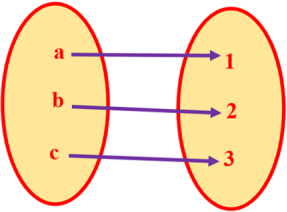 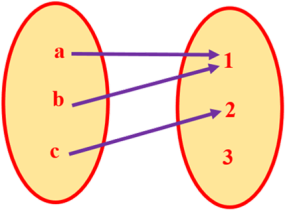 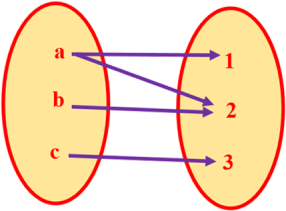 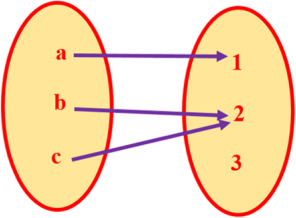 𝒙 = −𝟑𝒙 = 𝟎𝑓(𝑥) = 3𝑥2 − 4𝑓(−3) = 3(−3)2 − 4𝑓(−3) = 3(9) − 4𝑓(−3) = 27 − 4𝒇(−𝟑) = 𝟐𝟑𝑓(𝑥) = 3𝑥2 − 4𝑓(0) = 3(0)2 − 4𝑓(0) = 3(0) − 4𝑓(0) = 0 − 4𝒇(𝟎) = −𝟒RÚBRICA PARA EVALUAR EXPERIENCIA DE APRENDIZAJE # 6RÚBRICA PARA EVALUAR EXPERIENCIA DE APRENDIZAJE # 6RÚBRICA PARA EVALUAR EXPERIENCIA DE APRENDIZAJE # 6RÚBRICA PARA EVALUAR EXPERIENCIA DE APRENDIZAJE # 6RÚBRICA PARA EVALUAR EXPERIENCIA DE APRENDIZAJE # 6RÚBRICA PARA EVALUAR EXPERIENCIA DE APRENDIZAJE # 6Grado que cursa:Grado que cursa:Grado que cursa:Grado que cursa:Grado que cursa:Grado que cursa:Tema: Funciones.Tema: Funciones.Tema: Funciones.Tema: Funciones.Tema: Funciones.Tema: Funciones.Objetivo: Conocer el concepto de función, variable dependiente e independiente, dominio y crecimiento Determinar las propiedades que definen una función.Objetivo: Conocer el concepto de función, variable dependiente e independiente, dominio y crecimiento Determinar las propiedades que definen una función.Objetivo: Conocer el concepto de función, variable dependiente e independiente, dominio y crecimiento Determinar las propiedades que definen una función.Objetivo: Conocer el concepto de función, variable dependiente e independiente, dominio y crecimiento Determinar las propiedades que definen una función.Objetivo: Conocer el concepto de función, variable dependiente e independiente, dominio y crecimiento Determinar las propiedades que definen una función.Objetivo: Conocer el concepto de función, variable dependiente e independiente, dominio y crecimiento Determinar las propiedades que definen una función.DetallesCRITERIOS A EVALUARCRITERIOS A EVALUARCRITERIOS A EVALUARCRITERIOS A EVALUARCRITERIOS A EVALUARDetallesExcelente (4)Muy bien (3)Bien (2)Regular (1)TotalEjerciciosCompletoCasi completoFalta la mitad de los ejerciciosFalta mucho más de la mitad de losejerciciosRespuestasEn sus respuestas se nota que distingue claramente el procedimientoadecuado para cada caso.En casi todas sus respuestas se nota que distingue claramente el procedimientoadecuado para cada caso.En algunas respuestas se nota que distingue claramente el procedimientoadecuado para cada caso.Sus respuestas demuestran la confusión que tiene para distinguir los procedimientosadecuados para cada caso.ConclusiónTodas las actividades son resueltas correctamenteCasi todas las actividades son resueltas correctamenteLa mitad de las actividades son resueltas correctamenteMucho más de la mitad de las actividades sonresueltas incorrectamente.Claridad y organizaciónPresenta cada ejercicio en forma ordenada, clara y organizada; de manera que es sencillo evaluar.Presenta cada ejercicio en forma ordenada y clara pero u poco desorganizada; de manera quees un poco difícil de evaluar.Presenta cada ejercicio r en forma ordenada, pero muy difícil de evaluar, por falta de claridad y organización.Presenta cada ejercicio en forma descuidada y desorganizada, de manera que es muy difícil evaluar.PuntualidadEntrega en la fecha indicadaEntrega un día después de lafecha.Entrega dos días después dela fecha.Entrega tres o más días despuésde la fecha.Total:Total:Total:Total:Total: